PARA-COMMANDO VRIENDENKRING REGIONALE ANTWERPEN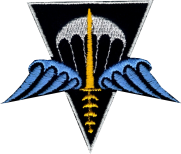 AANVRAAG TOT LIDMAATSCHAPIN HOOFDLETTERS (Digitaal invullen mogelijk door eerst op de linker helft van iedere lijn te klikken) Naam: 	 Voornaam: 	 Adres: 	N° 	Bus 	 Postcode: 	 Gemeente: 	 Land: 	 Telefoonnummer: 	Gsm n°: 	 E-mail: 	 Geboorteplaats: 	 Geboortedatum: 	 Beroep: 	* VERPLICHT IN TE VULLEN (niet ingevuld, wordt uw lidmaatschap niet aanvaard)(NIET VOOR SYMPATHISANTEN EN CADETTEN)* Stamnummer: 	* Jaar van inlijving bij een Para-Commando eenheid: 	* Eerste eenheid: 	* Compagnie: 	* Brevet nummer A para: 	* Brevet nummer A commando: 	Graad: 	Andere brevetten: 	Opdrachten, missies uitgevoerd in het leger: 	Hobby’s: 	Ik wens toe te treden tot de vriendenkring para- commando regionale Antwerpenen stort het bedrag van 	€ op rekeningnummer: BE18 2200 8805 9565     BIC  GEBABEBBvan de para-commando vriendenkring Antwerpen.Met vermelding : “Lidgeld voor het jaar 	“Effectieve leden: 20 €Sympathisanten: 30 €, Cadetten: 7,50 € Datum: 	Handtekening:Deze aanvraag terug te sturen naar: Jean Wuyts, Boeksveldstraat 23, 2610 Wilrijk,Tel.: 03 / 828.25.07, jeanwuyts@skynet.be samen met de fotokopies van uw A-brevet Para en uw A-brevet Commando.Enkel het bestuur heeft het recht van uw aanvraag te aanvaarden of te weigeren.